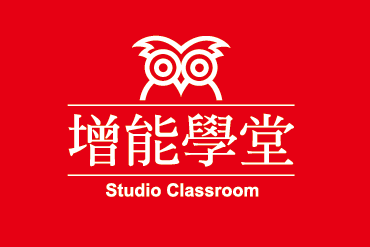 延期／轉班申請表如有任何問題歡迎洽詢 空英增能學堂 02-2533-8082 分機540、545中文姓名申請日期申請日期服務單位訂單編號訂單編號原研習課程新研習場次新研習場次原研習日期     年     月     日新研習主題及日期 新研習主題及日期 延期轉班理由通訊地址聯絡資訊手機：e-mail：手機：e-mail：申請人簽名__________________________申請人簽名__________________________申請流程延期或轉班之申請，最遲需於原報名課程開課前三個工作日，由報名學員填妥申請表，以電子郵件或傳真寄至空英，逾期恕不受理延期或轉班。申請延期之期限為依申請表上所填申請日期開始起算1年，逾期視同放棄。申請轉班僅限1次，惟欲轉入之班別已額滿時，不在此限。辦理轉班手續完成後，應即按新班別之課程安排上課。報名學員申請轉入之班別課程，若其費用較原報名課程費用為低者，空英不退還差額；若轉入之班別課程費用較原報名課程費用為高者，報名學員則需補足差額後始可上課。請將此表列印並以正楷填寫完成，以電子郵件或傳真寄回空英:    傳真號碼：(02) 25330606    電子信箱：ortvproject@gmail.com 申請者最遲須於開課前三日(不含課程當日)完成辦理，本學堂將以收件日期做為受理依據，逾期恕不受理。申請流程延期或轉班之申請，最遲需於原報名課程開課前三個工作日，由報名學員填妥申請表，以電子郵件或傳真寄至空英，逾期恕不受理延期或轉班。申請延期之期限為依申請表上所填申請日期開始起算1年，逾期視同放棄。申請轉班僅限1次，惟欲轉入之班別已額滿時，不在此限。辦理轉班手續完成後，應即按新班別之課程安排上課。報名學員申請轉入之班別課程，若其費用較原報名課程費用為低者，空英不退還差額；若轉入之班別課程費用較原報名課程費用為高者，報名學員則需補足差額後始可上課。請將此表列印並以正楷填寫完成，以電子郵件或傳真寄回空英:    傳真號碼：(02) 25330606    電子信箱：ortvproject@gmail.com 申請者最遲須於開課前三日(不含課程當日)完成辦理，本學堂將以收件日期做為受理依據，逾期恕不受理。申請流程延期或轉班之申請，最遲需於原報名課程開課前三個工作日，由報名學員填妥申請表，以電子郵件或傳真寄至空英，逾期恕不受理延期或轉班。申請延期之期限為依申請表上所填申請日期開始起算1年，逾期視同放棄。申請轉班僅限1次，惟欲轉入之班別已額滿時，不在此限。辦理轉班手續完成後，應即按新班別之課程安排上課。報名學員申請轉入之班別課程，若其費用較原報名課程費用為低者，空英不退還差額；若轉入之班別課程費用較原報名課程費用為高者，報名學員則需補足差額後始可上課。請將此表列印並以正楷填寫完成，以電子郵件或傳真寄回空英:    傳真號碼：(02) 25330606    電子信箱：ortvproject@gmail.com 申請者最遲須於開課前三日(不含課程當日)完成辦理，本學堂將以收件日期做為受理依據，逾期恕不受理。申請流程延期或轉班之申請，最遲需於原報名課程開課前三個工作日，由報名學員填妥申請表，以電子郵件或傳真寄至空英，逾期恕不受理延期或轉班。申請延期之期限為依申請表上所填申請日期開始起算1年，逾期視同放棄。申請轉班僅限1次，惟欲轉入之班別已額滿時，不在此限。辦理轉班手續完成後，應即按新班別之課程安排上課。報名學員申請轉入之班別課程，若其費用較原報名課程費用為低者，空英不退還差額；若轉入之班別課程費用較原報名課程費用為高者，報名學員則需補足差額後始可上課。請將此表列印並以正楷填寫完成，以電子郵件或傳真寄回空英:    傳真號碼：(02) 25330606    電子信箱：ortvproject@gmail.com 申請者最遲須於開課前三日(不含課程當日)完成辦理，本學堂將以收件日期做為受理依據，逾期恕不受理。申請流程延期或轉班之申請，最遲需於原報名課程開課前三個工作日，由報名學員填妥申請表，以電子郵件或傳真寄至空英，逾期恕不受理延期或轉班。申請延期之期限為依申請表上所填申請日期開始起算1年，逾期視同放棄。申請轉班僅限1次，惟欲轉入之班別已額滿時，不在此限。辦理轉班手續完成後，應即按新班別之課程安排上課。報名學員申請轉入之班別課程，若其費用較原報名課程費用為低者，空英不退還差額；若轉入之班別課程費用較原報名課程費用為高者，報名學員則需補足差額後始可上課。請將此表列印並以正楷填寫完成，以電子郵件或傳真寄回空英:    傳真號碼：(02) 25330606    電子信箱：ortvproject@gmail.com 申請者最遲須於開課前三日(不含課程當日)完成辦理，本學堂將以收件日期做為受理依據，逾期恕不受理。